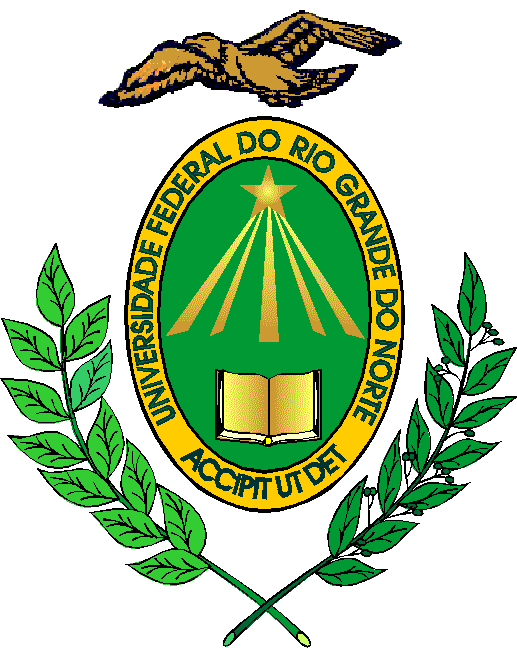 MINISTÉRIO DA EDUCAÇÃOUNIVERSIDADE FEDERAL DO RIO GRANDE DO NORTEPROGRAMA E RELAÇÃO DE TEMAS DA DIDÁTICAUNIDADE: DEPARTAMENTO DE MATEMÁTICAEndereço da Unidade: CCET, Sala 03CEP: 59078-970Fone: 3215-3820, 3342-2239 r 200 , 992240003E-mail: jaques@ccet.ufrn.br; edgar@ccet.ufrn.br; josenildo.rocha@ccet.ufrn.brEDITAL No:029/2019 - PROGESPCARREIRA:( X ) MAGISTÉRIO SUPERIOR    (    ) MAGISTÉRIO EBTT(    ) PROFISSIONAL DE NÍVEL SUPERIOR ESPECIALIZADOÁREA DE CONHECIMENTOCÁLCULO E ÁLGEBRA LINEARPROGRAMA DO PROCESSO SELETIVO (PROVA ESCRITA)1) Continuidade de funções e teorema do valor intermediário;2) Máximos e Mínimos de funções;3) O Teorema Fundamental do Cálculo;4) Desigualdade de Cauchy-Schwarz, desigualdade triangular e ângulo entre vetores ;5) Projeção ortogonal e mínimos quadrados;6) Diagonalização de OperadoresATENÇÃO: PROVA ESCRITA APLICÁVEL SOMENTE SE ÁREA DE CONHECIMENTO TIVER MAIS DE 12 (DOZE) CANDIDATOS INSCRITOS RELAÇÃO DE TEMAS PARA PROVA DIDÁTICA1) Continuidade de funções e teorema do valor intermediário;2) Máximos e Mínimos de funções;3) O Teorema Fundamental do Cálculo;4) Desigualdade de Cauchy-Schwarz, desigualdade triangular e ângulo entre vetores ;5) Projeção ortogonal e mínimos quadrados;6) Diagonalização de Operadores